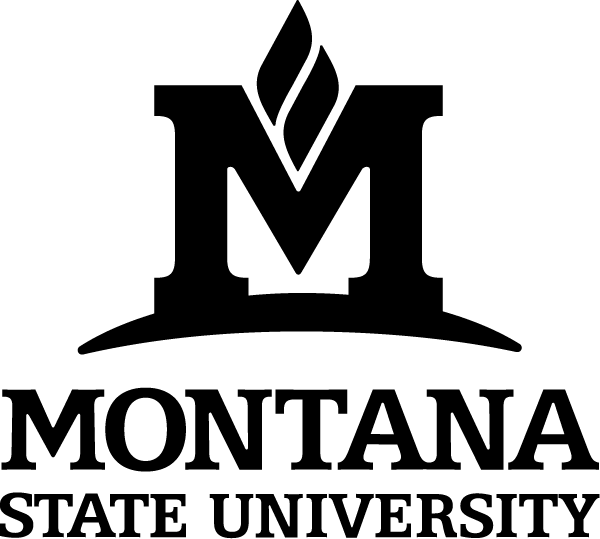 Last Name:_____________________________ 	First Name:_________________________Phone Number:_____________________ 	Email address:___________________________Employee Banner ID# or GID: -_______________________	Date:_________________Employing Department Name: ________________________________________	Complete the following section indicating a maximum of three accounts. Carefully check and double check that the routing and account numbers are correct. Please attach a voided check or a print-out from your financial institution providing your account and routing numbers. The first payment issued to you will be in the form of a paper check mailed to your home address provided below.        YOUR FIRST CHECK WILL BE MAILED TO THIS ADDRESS:__________________________________________________________________________________________________Address					Apt #		City				State		ZipChecking or 	Financial Institution #1 Name:_______________________________  Savings		__________Flat Amount or % of Pay to Deposit Routing Number:________________________ 	Account Number:________________________Checking or 	Financial Institution #2 Name:_______________________________  Savings		__________Flat Amount or % of Pay to Deposit Routing Number:________________________ 	Account Number:________________________Checking or 	Financial Institution #3 Name:_______________________________  Savings		__________Flat Amount or % of Pay to Deposit Routing Number:________________________ 	Account Number:________________________By signing up for payroll direct deposit, I understand that my net pay will be deposited in the bank account(s) listed above. I understand if I change bank information, I must immediately inform msupayroll@montana.edu about these changes. This authorization will remain in effect until I separate from MSU or I initiate a change. I further understand that my paystub will be available via MyInfo on the MSU website.Signature:_________________________________________  Date: _________________